УРОК в темі № 1Тема. Коло. КругМета: повторити зміст відомих учням понять «коло», «круг» та їх елементів; сформувати вміння учнів відтворювати формулювання вивчених на уроці означень та властивостей, знаходити на рисунку вивчені елементи кола та круга і виконувати рисунок за описом ситуації, що міститься в задачі, а також розв'язувати нескладні задачі на застосування вивчених властивостей. Тип уроку: засвоєння знань, вироблення вмінь. Обладнання: набір демонстраційного креслярського приладдя, таблиця № 18 «Коло та його елементи».Хід урокуІ. Організаційний етап II. Формулювання мети і завдання уроку, мотивація навчальної діяльності учнів  Мати дозволяє своєму сину — учневі сьомого класу — під час самостійних прогулянок віддалятися від дому не більше, ніж на 100 метрів. Яким буде можливий маршрут прогулянок цього учня, якщо:а) його будинок стоїть останнім на прямолінійній вулиці;б) його будинок стоїть посередині прямолінійної вулиці довжиною 2 км;в) його будинок стоїть посеред поля?Дуже важливо, щоб під час обговорення учні усвідомили необхідність «перекладу» умови ситуації на математичну мову і мовою геометрії цей переклад має бути таким.Дано точку О. Скільки відрізків довжиною 100 метрів можна відкласти від точки О:а) на промені ОА;б) на прямій ОА;в) на площині, у якій лежить ця точка О? Спрямувавши увагу учнів на останній випадок, учителю залишається тільки поставити єдине запитання про вид лінії, яка представлятиме границю «дозволеної для прогулянок території», і акцентувати увагу учнів на тому факті, що ця лінія не є прямою або її частиною і взагалі суттєво відрізняється від прямої та її частин і від інших вивчених раніше фігур, тому потребує більш детального вивчення. Отже, цілком логічною буде висунута вчителем мета уроку: вивчення означення та деяких властивостей цієї фігури.IІІ. Актуалізація опорних знань учнівНазвіть центр, радіус, хорду і діаметр кола.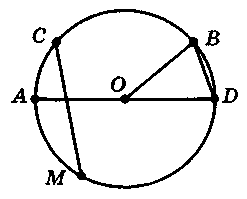 ІV. Засвоєння нових знань Коло та його елементиV. Первинне усвідомлення матеріалу    Усні   вправиРадіус кола дорівнює 7 см. Чому дорівнює діаметр?Діаметр кола дорівнює 25 см. Чому дорівнює радіус?Діаметр кола на 2,4 см більший за радіус. Чому дорівнює радіус цього кола?Чому дорівнюють кути OBD і ODB, якщо  BOD = 80° (див. рис. 121)?VI. Вироблення вмінь Письмові   вправиНакресліть коло з центром в точці О і радіусом 3 см.а) Проведіть у даному колі радіус, діаметр і хорду, що не є діаметром. Якому з цих відрізків не належить центр кола?б) Вирізніть на рисунку іншим кольором відрізок завдовжки 6 см.в) Позначте всередині кола точку, яка не збігається з точкою О. Скільки радіусів, діаметрів, хорд можна провести через позначену точку?№579, 581, 589, 591, 593VII. Підсумки уроку     Завдання   до   класуЗакінчити речення:Усі точки площини, рівновіддалені від даної точки, утворюють...Точка, рівновіддалена від усіх точок кола, — це...Відстань від будь-якої точки кола до його центра називається...Відстань між двома точками кола називається...Найбільша відстань між двома точками кола — це...VІІІ. Домашнє завдання§ 21, № 580, 582, 592КолоКоло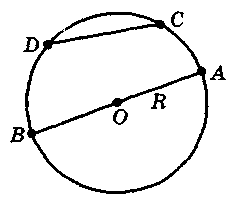 Означення: коло — фігура, що складається з усіх точок площини, рівновіддалених від даної точки (центра).О — центр кола, ОА — радіус, АВ — діаметр, CD — хорда (відрізок, що з'єднує дві точки кола). Найбільша хорда — діаметр.